Об утверждении муниципальной программы «Развитие культуры и туризма в Богатыревском сельском поселении Цивильского района Чувашской Республики  на 2021–2035 годы»В целях расширения доступа к культурным ценностям и информационным ресурсам, сохранения культурного и исторического наследия, поддержки и развития художественно-творческой деятельности, формирования в обществе норм и установок толерантного сознания и поведения, уважительного отношения к этнокультурным и конфессиональным различиям, укрепления межнационального и межконфессионального согласия, профилактики конфликтов на социальной, этнической и конфессиональной почве, администрация Богатыревского  сельского поселения Цивильского района Чувашской Республики                                                   ПОСТАНОВЛЯЕТ:1. Утвердить муниципальную программу «Развитие культуры и туризма в Богатыревском сельском поселении Цивильского района Чувашской Республики» на 2021 – 2035 годы» (прилагается).2.  Постановление администрации Богатыревского сельского поселения Цивильского района  от  29.03.2016 г. №33  об утверждении муниципальной программы «Развитие культуры и туризма в Богатыревском сельском поселении на 2016-2020 годы признать утратившим силу.3. Настоящее постановление вступает в силу после его официального опубликования (обнародования).4. Контроль за исполнением настоящего постановления оставляю за собой.Утверждена
постановлением администрации Богатыревского сельскогопоселения Цивильского района Чувашской Республики
от 18.05.2021№26Муниципальная программа «Развитие культуры и туризма в Богатыревском сельском поселении Цивильского района Чувашской Республики» на 2021 - 2035 годыПаспорт
муниципальной программы Чувашской Республики «Развитие культуры и туризма в Богатыревском сельском поселении Цивильского района Чувашской Республики» на 2021 - 2035 годыРаздел I. Общая характеристика сферы реализации Муниципальной программы «Развитие культуры и туризма в Богатыревском сельском поселении Цивильского района Чувашской Республики» на 2021 - 2035 годыРазвитие Российской Федерации на современном этапе характеризуется повышенным вниманием общества к культуре. В Концепции долгосрочного социально-экономического развития Российской Федерации на период до 2025 года, утвержденной распоряжением Правительства Российской Федерации от 17 ноября . N 1662-р, культуре отводится «ведущая роль в формировании человеческого капитала, создающего экономику знаний». Исключительная роль культуры при переходе от сырьевой к инновационной экономике связана с повышением профессиональных требований к кадрам, «включая уровень интеллектуального и культурного развития, возможного только в культурной среде, позволяющей осознать цели и нравственные ориентиры развития общества».Отрасль культуры объединяет деятельность по сохранению объектов культурного наследия, развитию библиотечного, музейного, архивного дела, поддержке и развитию исполнительских искусств, кинематографии, современного изобразительного искусства, сохранению нематериального культурного наследия народов Российской Федерации и развитию традиционной народной культуры, укреплению межрегиональных и международных связей в сфере культуры.Модернизация клубной сферы воспринимается как увеличение возможностей удовлетворения культурно-эстетических потребностей людей. Большую роль в этом играют культурно-досуговые формирования.Одним из приоритетных направлений политики в области культуры является поддержка и стимулирование деятельности любительских коллективов художественного творчества. Организация свободного времени детей и подростков неразрывно связана с формированием личности. Для этого в учреждениях культуры необходимо создавать любительские объединения и кружки, а также клубы по интересам.Сегодня в поселении происходит процесс активизации возрождения традиционных ремёсел. Работниками культуры постоянно собираются и систематизируются сведения о народных умельцах в поселении.В поселении ведется планомерная работа по развитию сельских учреждений культуры. В 2007 году был принят Указ Президента Чувашской Республики от 9 ноября 2007 г. N 97 "О поддержке сельских учреждений культуры в Чувашской Республике".В соответствии с Указом Президента Чувашской Республики от 9 ноября 2007 г. N 97 "О мерах по развитию сельских учреждений культуры в Чувашской Республике" ведется работа по модернизации муниципальных культурно - досуговых учреждений.Среди основных достижений, кардинально изменивших место и роль библиотек в жизни общества, - появление возможности выбора информации между традиционными печатными и электронными носителями, паритетность обслуживания как локальных, так и удаленных пользователей, создание собственных электронных библиографических ресурсов. Уровень компьютеризации библиотек в поселении составляет 100 процентов. Произошли изменения в технологии обслуживания читателей, ресурсной и материально-технической базе.В последние десятилетия удалось преодолеть спад в развитии культуры, добиться расширения форм и объемов участия государства и общества в поддержке сферы культуры.Вместе с тем многие проблемы сферы культуры пока остаются нерешенными.Устаревшая и изношенная материально-техническая база значительной части учреждений культуры по-прежнему не позволяет внедрять инновационные формы работы, информационные технологии, а также привлекать в отрасль молодые кадры. Культурно -досуговые учреждения нуждаются в обновлении музыкальных инструментов, которые в настоящее время имеют большой износ, в световой и звуковой оборудовании, соответствующем современным требованиям сценического искусства.Остается низким показатель пополнения книжных фондов.Сохраняются несоответствие технического оснащения культурно -досуговых учреждений современным требованиям, дефицит квалифицированных кадров, владеющих новыми информационными технологиями, недостаточный уровень трудовой мотивации работников культуры и, как следствие, низкий потенциал их управленческого состава.Необходимо продолжить работы по реставрации объектов культурного наследия.Реализация муниципальной программы «Развитие культуры и туризма в Богатыревском сельском поселении Цивильского района Чувашской Республики» на 2021 - 2035 годы (далее - муниципальная программа) позволит оптимизировать и модернизировать сеть муниципальных учреждений, создать условия, обеспечивающие равный и свободный доступ населения ко всему спектру культурных благ и услуг, раскрыть их творческий потенциал.Раздел II. Приоритеты Муниципальной политики в сфере реализации Муниципальной программы, цели, задачи и показатели (индикаторы) достижения целей и решения задач, описание основных ожидаемых конечных результатов, срок реализации Муниципальной программы.Приоритеты в сфере культуры определены Стратегией социально-экономического развития Чувашской Республики до 2035 года, ежегодными посланиями Главы Чувашской Республики Государственному Совету Чувашской Республики, Концепцией развития культуры в Чувашской Республике.В соответствии с долгосрочными приоритетами развития целями муниципальной программы являются:обеспечение прав граждан на доступ к культурным ценностям;обеспечение свободы творчества и прав граждан на участие в культурной жизни;формирование в обществе норм и установок толерантного сознания и поведения, уважительного отношения к этнокультурным и конфессиональным различиям;создание условий для гармоничного развития языков и культур народов, проживающих на территории поселения.Показателями (индикаторами) достижения целей муниципальной программы выступают:среднемесячная номинальная начисленная заработная плата работников муниципальных учреждений культуры;уровень удовлетворенности населения качеством предоставления муниципальных услуг в сфере культуры;удельный вес населения, участвующего в платных культурно - досуговых мероприятиях, проводимых муниципальными учреждениями культуры;количество экземпляров новых поступлений в библиотечные фонды общедоступных библиотек на 1 тыс. человек населения.Достижение основных целей предполагает решение ряда задач:расширение доступа к культурным ценностям и информационным ресурсам, сохранение культурного и исторического наследия;поддержка и развитие художественно-творческой деятельности;содействие укреплению гражданского единства и гармонизации межнациональных отношений;укрепление межнационального и межконфессионального согласия, профилактика конфликтов на социальной, этнической и конфессиональной почве.Целевые показатели (индикаторы) муниципальной программы определены исходя из принципа необходимости и достаточности информации для характеристики достижения целей и решения задач муниципальной программы. Перечень показателей носит открытый характер и предусматривает возможность корректировки в случае потери информативности показателя (достижение максимального значения или насыщения).Срок реализации муниципальной программы - 2021 - 2035 годы. Достижение целей и решение задач муниципальной программы будут осуществляться с учетом сложившихся реалий и прогнозируемых процессов в экономике и социальной сфере.В качестве основных критериев реализации муниципальной программы (критериев оценки эффективности) выделяются критерии:социальной эффективности;экономической эффективности;эффективности муниципального управления.Раздел III. Обобщенная характеристика основных мероприятий Муниципальной программы и подпрограммы Муниципальной программы.Выстроенная в рамках настоящей муниципальной программы система целевых ориентиров (цели, задачи, ожидаемые результаты) представляет собой четкую согласованную структуру, посредством которой установлена прозрачная и понятная связь реализации мероприятий с достижением конкретных целей на всех уровнях муниципальной программы.Задачи муниципальной программы «Развитие культуры и туризма в Богатыревском сельском поселении Цивильского района Чувашской Республики» будут решаться в рамках одной подпрограммы «Развитие культуры в Богатыревском сельском поселении Цивильского района Чувашской Республики».Подпрограмма «Развитие культуры в Богатыревском сельском поселении Цивильского района» включает одно основное мероприятие «Сохранение и развитие народного творчества», мероприятие «Обеспечение деятельности учреждений в сфере культурно-досугового обслуживания населения». Мероприятие направлено на сохранение нематериального культурного наследия и трансляцию лучших образцов народной культуры, мониторинг ситуации и основных тенденций культурно-досуговой сферы; внедрение современных технологий в целях повышения качества оказания культурных услуг; формирование культурной среды, отвечающей растущим потребностям личности и общества, повышение качества, разнообразия и эффективности услуг в сфере культуры, создание условий для доступности участия всего населения в культурной жизни.Раздел IV. Обоснование объема финансовых ресурсов, необходимых для реализации Муниципальной программы.Муниципальная программа предусматривает программно-целевое финансирование мероприятий, что соответствует принципам формирования бюджета Богатыревского сельского поселения Цивильского района Чувашской Республики.Финансовое обеспечение реализации Муниципальной программы осуществляется за счет средств бюджета поселения.Ответственный исполнитель Муниципальной программы – администрация Богатыревского сельского поселения Цивильского района Чувашской Республики.Распределение бюджетных ассигнований на реализацию Муниципальной программы утверждается Собранием депутатов Богатыревского сельского поселения Цивильского района Чувашской Республики о бюджете поселения на очередной финансовый год и плановый период.Объем финансирования Муниципальной программы за счет средств бюджета поселения составляет 26738 тыс. рублей.Объемы бюджетных ассигнований уточняются ежегодно при формировании бюджета Богатыревского сельского поселения Цивильского района Чувашской Республики на очередной финансовый год и плановый период.Приложение № 1
к муниципальной программе
«Развитие культуры и туризма в Богатыревскомсельском поселении Цивильского
района Чувашской Республики»
на 2021 - 2035 годыРесурсное обеспечение
реализации муниципальной программы «Развитие культуры и туризма в Богатыревском сельском поселении Цивильского района Чувашской Республики» на 2021 - 2035 годы 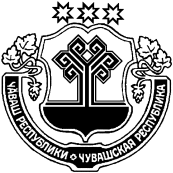 ЧӐВАШ  РЕСПУБЛИКИÇĚРПӲ РАЙОНӖЧУВАШСКАЯ РЕСПУБЛИКА ЦИВИЛЬСКИЙ РАЙОН ПАТĂРЬЕЛ ЯЛ ПОСЕЛЕНИЙĚН АДМИНИСТРАЦИЙĚ ЙЫШАНУ2021ç. çу уйăхĕн 18-мĕшĕ.№26Патӑрьел ялěАДМИНИСТРАЦИЯ БОГАТЫРЕВСКОГО СЕЛЬСКОГО ПОСЕЛЕНИЯ ПОСТАНОВЛЕНИЕ«18» мая 2021 г.№ 26  село БогатыревоГлава администрации Богатыревского сельского поселенияА.В.ЛаврентьевОтветственный исполнитель муниципальной программыАдминистрация Богатыревского сельского поселения Цивильского районаРазработчик программыАдминистрация Богатыревского сельского поселения Цивильского района Чувашской республикиПодпрограмма«Развитие культуры в Богатыревском сельском поселении Цивильского района Чувашской Республики»Основное мероприятие«Сохранение и развитие народного творчества»Мероприятие «Обеспечение деятельности учреждений в сфере культурно – досугового обслуживания населения»Цели муниципальной программыобеспечение прав граждан на доступ к культурным ценностям;обеспечение свободы творчества и прав граждан на участие в культурной жизни;формирование в обществе норм и установок толерантного сознания и поведения, уважительного отношения к этнокультурным и конфессиональным различиям;создание условий для гармоничного развития культуры народов, проживающих на территории Богатыревского сельского поселения Цивильского района.Задачи муниципальной программырасширение доступа к культурным ценностям и информационным ресурсам, сохранение культурного и исторического наследия;поддержка и развитие художественно-творческой деятельности;укрепление межнационального и межконфессионального согласия, профилактика конфликтов на социальной, этнической и конфессиональной почве.Целевые индикаторы (показатели) муниципальной программык 2036 году будут достигнуты следующие показатели:1) увеличение доли отреставрированных объектов культурного наследия, расположенных на территории Богатыревского сельского поселения Цивильского района Чувашской Республики, от количества нуждающихся в реставрации до 50 процентов;2) увеличение числа населения, участвующего в культурно - досуговых мероприятиях, по сравнению с 2020 годом на 25 процентов;3) повышение уровня обновления книжных фондов общедоступных (публичных) библиотек до 100 процентов установленного норматива.Этапы и срок реализации муниципальной программы2021 - 2035 годыОбъем средств бюджета Богатыревского сельского поселения Цивильского района Чувашской Республики на финансирование муниципальной программыобщий объем финансирования муниципальной программы из местного бюджета составляет – 13666,5 тыс. руб., в том числе:в 2021 году – 911,1 тыс. рублей;в 2022 году – 911,1 тыс. рублей;в 2023 году – 911,1 тыс. рублей;в 2024 году – 911,1 тыс. рублей;на 2025-2035 годы – 10022,1 тыс. рублей;Ожидаемые результаты реализации муниципальной программывнедрение инновационных технологий, повышение конкурентоспособности учреждений культуры;вовлечение населения в активную социально-культурную деятельность, реализация творческих инициатив населения;создание условий для развития культуры народов, проживающих на территории Богатыревского сельского поселения Цивильского района, повышение их общей культуры и гармонизация отношений граждан разных национальностей в обществе;повышение доступности и качества предоставляемых услуг, повышение эффективности деятельности.Система организации контроля за исполнением программыКонтроль за ходом выполнения Программы осуществляет отдел образования и социального развития администрации Цивильского района, финансовый отдел администрации Цивильского района.Администрация Богатыревского сельского поселения представляет в отдел образования и социального развития администрации Цивильского района:в срок до 05 числа месяца, следующего за отчетным кварталом, информацию о ходе реализации мероприятий подпрограмм, отдельных мероприятий, в реализации которых принимали участие;в срок до 10 февраля года, следующего за отчетным годом, информацию, необходимую для проведения оценки эффективности реализации Программы и подготовки годового отчета.Отдел образования и социального развития администрации Цивильского района представляет ежеквартально, в срок до 15 числа месяца, следующего за отчетным кварталом, в целях оперативного контроля в отдел экономики и имущественных отношений и финансовый отдел администрации Цивильского района Чувашской Республики:информацию о степени выполнения подпрограммы и основного мероприятия (мероприятия) Программы;информацию о расходовании бюджетных и внебюджетных средств на реализацию Программы;сведения о достижении значений целевых индикаторов (показателей) Программы;подготавливает годовой отчет о ходе реализации Программы (далее - годовой отчет) и представляет в отдел экономики и имущественных отношений и финансовый отдел администрации Цивильского района Чувашской Республики в срок до 01 марта года, следующего за отчетным годом.Годовой отчет о ходе реализации и оценке эффективности Программы подлежит размещению на официальном сайте администрации Богатыревского сельского поселения Цивильского района Чувашской Республики в информационно-телекоммуникационной сети "Интернет".СтатусНаименование муниципальной программы (подпрограммы муниципальной программы), основных мероприятийОтветственный исполнительКод бюджетной классификацииКод бюджетной классификацииКод бюджетной классификацииКод бюджетной классификацииОценка расходов по годам, тыс. руб.Оценка расходов по годам, тыс. руб.Оценка расходов по годам, тыс. руб.Оценка расходов по годам, тыс. руб.Оценка расходов по годам, тыс. руб.СтатусНаименование муниципальной программы (подпрограммы муниципальной программы), основных мероприятийОтветственный исполнительГРБСРз ПрЦСРВР20212022202320242025-2035123456789101112Муници-пальная программа«Развитие культуры и туризма в Богатыревском сельском поселении Цивильского района» на 2021 - 2035 годыАдминистрация Богатыревского сельского поселения Цивильского района Чувашской Республикихххх911,1911,1911,1911,110022,1Подпрог-рамма«Развитие культуры в Богатыревском сельском поселении Цивильского района» всегохххх911,1911,1911,1911,110022,1Подпрог-рамма«Развитие культуры в Богатыревском сельском поселении Цивильского района» Администрация Богатыревского сельского поселения Цивильского района Чувашской РеспубликиОсновное меропри-ятие Сохранение и развитие народного творчестваАдминистрация Богатыревского сельского поселения Цивильского района Чувашской Республикихххх911,1911,1911,1911,110022,1Меропри-ятие Обеспечение деятельности учреждений в сфере культурно – досугового обслуживания населенияАдминистрация Богатыревского сельского поселения Цивильского района Чувашской Республикихххх911,1911,1911,1911,110022,1